Сумська міська радаVІІІ СКЛИКАННЯ    СЕСІЯРІШЕННЯвід                   2024 року №       -МРм. СумиРозглянувши звернення громадянки, відповідно до статей 12, 122 Земельного кодексу України, враховуючи рекомендації постійної комісії з питань архітектури, містобудування, регулювання земельних відносин, природокористування та екології Сумської міської ради (протокол від  02 квітня 2024 року № 81), керуючись пунктом 34 частини першої статті 26 Закону України «Про місцеве самоврядування в Україні», Сумська міська радаВИРІШИЛА:Визнати таким, що втратив чинність пункт 235 додатку № 1 до рішення Виконавчого комітету Сумської міської Ради народних депутатів від 16.12.1993 № 722 «Про передачу у приватну власність земель» для будівництва та обслуговування жилих будинків і господарських будівель стосовно надання у приватну власність земельної ділянки площею 0,09 га за адресою: м. Суми,                          вул. Заозерна, 25 Мачулі Надії Олександрівні, у зв’язку з неоформленням нею права власності на земельну ділянку та переходом права власності на житловий будинок, розташований на даній земельній ділянці до Прилепко Людмили Іванівни. Секретар Сумської міської ради					         Артем КОБЗАРВиконавець: Клименко ЮрійІніціатор розгляду питання –– постійна комісія з питань архітектури, містобудування, регулювання земельних відносин, природокористування та екології Сумської міської ради Проєкт рішення підготовлено Департаментом забезпечення ресурсних платежів Сумської міської радиДоповідач – Клименко Юрій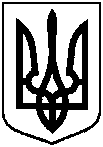 Проєктоприлюднено «__»_________2024 р.Про часткову втрату чинності рішення Виконавчого комітету Сумської міської Ради народних депутатів 16.12.1993 № 722 «Про передачу у приватну власність земель» 